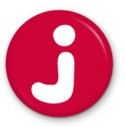 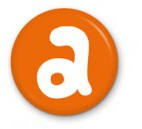 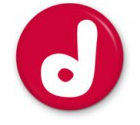 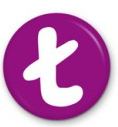 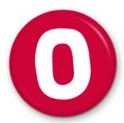 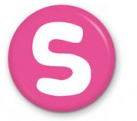 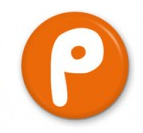 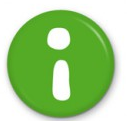 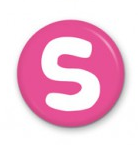 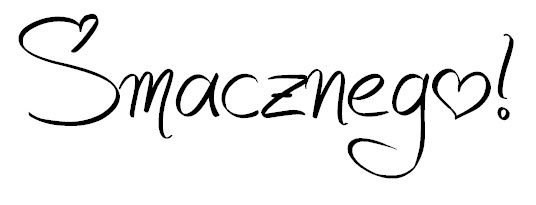 ŚNIADANIEII ŚNIADANIEOBIADPODWIECZOREKSZWEDZKI PONIEDZIAŁEK    18.03.2024SZWEDZKI PONIEDZIAŁEK    18.03.2024SZWEDZKI PONIEDZIAŁEK    18.03.2024SZWEDZKI PONIEDZIAŁEK    18.03.2024płatki ryżowe na mleku,szwedzki stół do wyboru dla wszystkich grup: pieczywo z masłem, wędlina, ser żółty, jajko na twardo, sałata, ogórek, papryka,herbata z cytrynąmix orzechów i suszonych owocówzupa fasolowa,pierogi z serem białym, jogurtem i cynamonem – wyrób własny, surówka z marchewki i jabłka,kompot owocowychleb staropolski z masłem, parówka drobiowa na ciepło,sałata, pomidor,  bawarka / herbata16:30 kanapka, napój, jabłkoAlergeny: 1, 3, 7Alergeny: Alergeny: 1, 3, 7, 9Alergeny: 1, 7OWOCOWY WTOREK    19.03.2024OWOCOWY WTOREK    19.03.2024OWOCOWY WTOREK    19.03.2024OWOCOWY WTOREK    19.03.2024grahamka z masłem, twarożek naturalny z zielonym ogórkiem, kakao / herbatasok owocowo warzywny tłoczony na zimno: jabłko, ananas, ogórek, jarmuż, cytrynazupa zacierkowa,pieczeń rzymska z jajkiem, kasza gryczana, surówka z selera i jabłka, kompot z czerwonej porzeczkikisiel z owocami i ciasteczka zbożowe,kawa na mleku / herbata16:30 kanapka, napój, jabłkoAlergeny: 1, 7Alergeny:Alergeny: 1, 7, 9Alergeny: 1, 3, 4, 7JOGURTOWA ŚRODA    20.03.2024JOGURTOWA ŚRODA    20.03.2024JOGURTOWA ŚRODA    20.03.2024JOGURTOWA ŚRODA    20.03.2024kluski lane na mleku, chleb kanapkowy z masłem, szynka, sałata, papryka, herbata owocowajogurt naturalny z gruszkąkrupnik,  filet z dorsza po grecku, ziemniaki, surówka z kapusty białej, kompot truskawkowychleb mieszany, pasztet drobiowy, sałata, ogórek kiszony, szczypiorek,  lemoniada cytrynowa16:30 kanapka, napój, jabłkoAlergeny: 1, 3, 7Alergeny: 7Alergeny: 1, 3, 4, 7, 9Alergeny: 1, 7, 9WARZYWNY CZWARTEK    21.03.2024  - POWITANIE WIOSNY -WARZYWNY CZWARTEK    21.03.2024  - POWITANIE WIOSNY -WARZYWNY CZWARTEK    21.03.2024  - POWITANIE WIOSNY -WARZYWNY CZWARTEK    21.03.2024  - POWITANIE WIOSNY -ciabatka z masłem,pasta z sera białego ze szczypiorkiem i rzodkiewką,listek świeżej mięty, kakaotalerz świeżych warzyw do chrupaniazupa krem brokułowa, łazanki z kapustą i pieczarkami,ogórek świeży z koperkiem,  kompot śliwkowyna powitanie wiosny szarlotka z cynamonem – wypiek własny, kawa na mleku / herbata16:30 kanapka, napój, jabłkoAlergeny: 1, 7Alergeny: Alergeny: 1, 3, 7, 9Alergeny: 1, 7KOKTAJLOWY PIĄTEK    22.03.2024KOKTAJLOWY PIĄTEK    22.03.2024KOKTAJLOWY PIĄTEK    22.03.2024KOKTAJLOWY PIĄTEK    22.03.2024kasza kukurydziana na mleku,chleb żytni z masłem,  pasta jajeczna ze szczypiorkiem, papryka,    herbata owocowakoktajl mleczno jogurtowy z miodemzupa pieczarkowa z makaronem, pieczone udko z kurczaka, ziemniaki, sałata masłowa z jogurtem i koperkiem,  kompot jabłkowychleb razowy z masłem, ser żółty, sałata, ogórek, koperek, kawa na mleku / herbata16:30 kanapka, napój, jabłkoAlergeny: 1, 3, 7, 9Alergeny: 7Alergeny: 1, 3, 7, 9Alergeny: 1, 3, 7ALERGENYPodane w jadłospisie liczby oznaczają wymienione niżej alergenyALERGENYPodane w jadłospisie liczby oznaczają wymienione niżej alergenyALERGENYPodane w jadłospisie liczby oznaczają wymienione niżej alergenyALERGENYPodane w jadłospisie liczby oznaczają wymienione niżej alergenySUBSTANCJE LUB PRODUKTY POWODUJĄCE ALERGIE LUB REAKCJE NIETOLERANCJI (wg załącznika II do Rozporządzenia Parlamentu Europejskiego i Rady UE Nr 1169/2011 z dnia 25 sierpnia 2011 r.)SUBSTANCJE LUB PRODUKTY POWODUJĄCE ALERGIE LUB REAKCJE NIETOLERANCJI (wg załącznika II do Rozporządzenia Parlamentu Europejskiego i Rady UE Nr 1169/2011 z dnia 25 sierpnia 2011 r.)SUBSTANCJE LUB PRODUKTY POWODUJĄCE ALERGIE LUB REAKCJE NIETOLERANCJI (wg załącznika II do Rozporządzenia Parlamentu Europejskiego i Rady UE Nr 1169/2011 z dnia 25 sierpnia 2011 r.)SUBSTANCJE LUB PRODUKTY POWODUJĄCE ALERGIE LUB REAKCJE NIETOLERANCJI (wg załącznika II do Rozporządzenia Parlamentu Europejskiego i Rady UE Nr 1169/2011 z dnia 25 sierpnia 2011 r.)Zboża zawierające glutenSkorupiaki i produkty pochodneJaja i produkty pochodneRyby i produkty pochodneOrzeszki ziemne (arachidowe) i produkty pochodneSoja i produkty pochodneMleko i produkty pochodneOrzechySeler i produkty pochodneGorczyca i produkty pochodneNasiona sezamu i produkty pochodneDwutlenek siarki i siarczyny w stężeniach powyżej 10mg/kg lub 10 mg/litr w przeliczeniu na całkowitą zawartość SO2 dla produktów w postaci gotowej bezpośrednio do spożycia lub w postaci przygotowanej do spożycia zgodnie z instrukcjami wytwórców.Łubin i produkty pochodne.Mięczaki i produkty pochodne. Zboża zawierające glutenSkorupiaki i produkty pochodneJaja i produkty pochodneRyby i produkty pochodneOrzeszki ziemne (arachidowe) i produkty pochodneSoja i produkty pochodneMleko i produkty pochodneOrzechySeler i produkty pochodneGorczyca i produkty pochodneNasiona sezamu i produkty pochodneDwutlenek siarki i siarczyny w stężeniach powyżej 10mg/kg lub 10 mg/litr w przeliczeniu na całkowitą zawartość SO2 dla produktów w postaci gotowej bezpośrednio do spożycia lub w postaci przygotowanej do spożycia zgodnie z instrukcjami wytwórców.Łubin i produkty pochodne.Mięczaki i produkty pochodne. Zboża zawierające glutenSkorupiaki i produkty pochodneJaja i produkty pochodneRyby i produkty pochodneOrzeszki ziemne (arachidowe) i produkty pochodneSoja i produkty pochodneMleko i produkty pochodneOrzechySeler i produkty pochodneGorczyca i produkty pochodneNasiona sezamu i produkty pochodneDwutlenek siarki i siarczyny w stężeniach powyżej 10mg/kg lub 10 mg/litr w przeliczeniu na całkowitą zawartość SO2 dla produktów w postaci gotowej bezpośrednio do spożycia lub w postaci przygotowanej do spożycia zgodnie z instrukcjami wytwórców.Łubin i produkty pochodne.Mięczaki i produkty pochodne. Zboża zawierające glutenSkorupiaki i produkty pochodneJaja i produkty pochodneRyby i produkty pochodneOrzeszki ziemne (arachidowe) i produkty pochodneSoja i produkty pochodneMleko i produkty pochodneOrzechySeler i produkty pochodneGorczyca i produkty pochodneNasiona sezamu i produkty pochodneDwutlenek siarki i siarczyny w stężeniach powyżej 10mg/kg lub 10 mg/litr w przeliczeniu na całkowitą zawartość SO2 dla produktów w postaci gotowej bezpośrednio do spożycia lub w postaci przygotowanej do spożycia zgodnie z instrukcjami wytwórców.Łubin i produkty pochodne.Mięczaki i produkty pochodne. GRAMATURA POSIŁKÓWGRAMATURA POSIŁKÓWGRAMATURA POSIŁKÓWGRAMATURA POSIŁKÓWŚniadanie:Zupa mlecznaPieczywoMasłoWędlina/ser żółtyPomidor, ogórekPapryka, rzodkiewkaNapójII śniadanie:OwoceWarzywaOrzechy, ziarenkaSok świeżyObiad:ZupaKotlet mielony, schabowy, z piersi kurczakaKlopsUdko kurczakaMięso duszone bez panierkiGulasz, mięso razem z sosemZiemniakiRyż, kasza, makaronSurówkaMizeriaWarzywa gotowane z wodyDodatek warzywa (pasek papryki, krążek marchewki)200 g35 g6 g15 g30 g20 g150 g80-100 g20-30 g5 g130 g250-300 g65 g60 g85 g55 g100-120 g150 g80-100 g100 g120 g70 g30 gPodwieczorek:PieczywoMasłoWędlinapomidor, ogórek, papryka, rzodkiewkaciastko, biszkoptciastoowocesałatkaplacki ziemniaczane, racuchy25 g4 g15 g20 g40 g100 g50 g70 g100 g